Plans avec grilles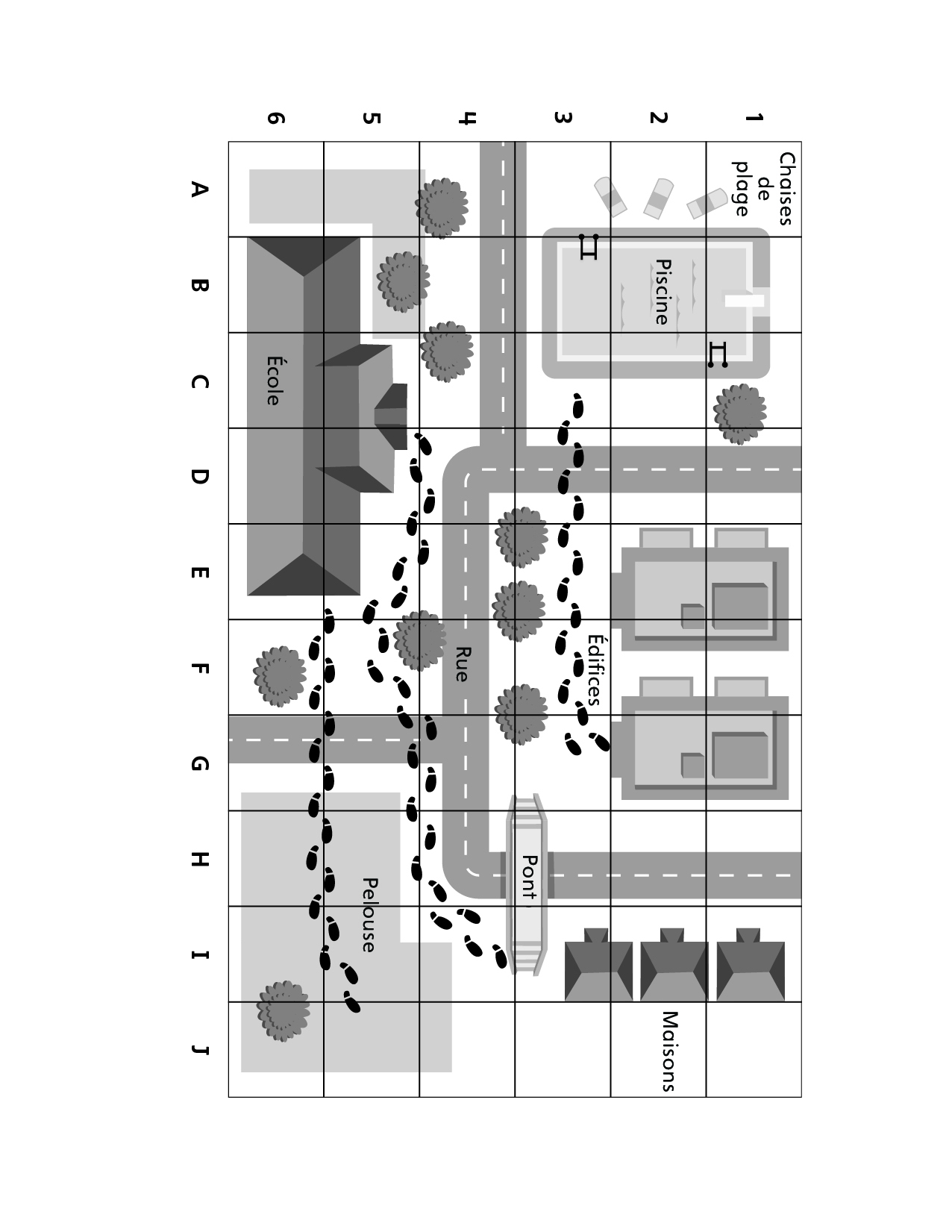 Plans avec grilles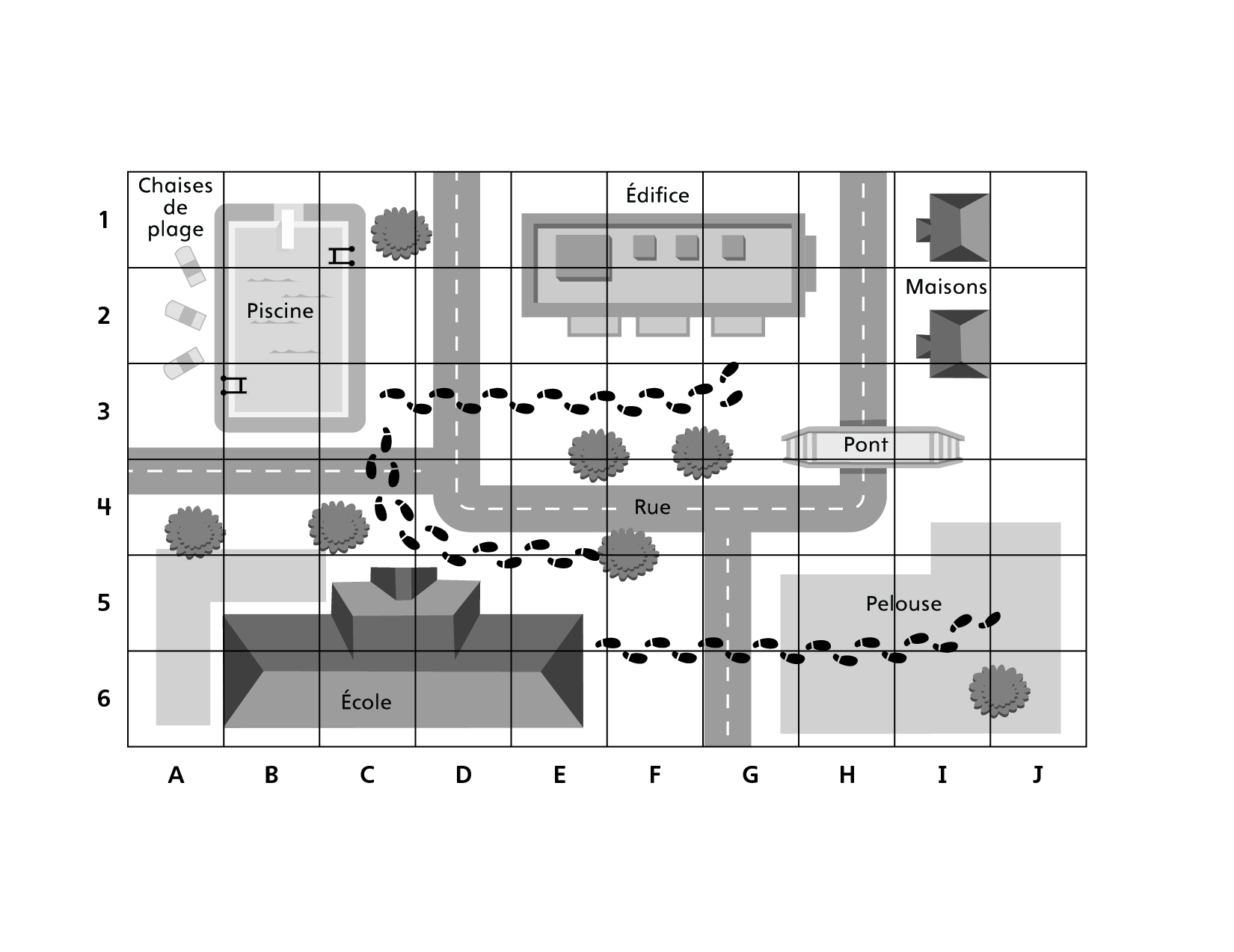 